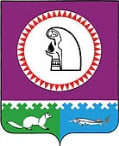 О внесении изменения в Порядок проведенияобщественного обсуждения проектов документовстратегического планирования муниципального образованияОктябрьский район, утвержденного постановлениемадминистрации Октябрьского района от 30.11.2020 № 2421Внести в Порядок проведения общественного обсуждения проектов документов стратегического планирования муниципального образования Октябрьский район, утвержденного постановлением администрации Октябрьского района от 30.11.2020 № 2421 изменение, дополнив его приложением, согласно приложению.Опубликовать постановление в официальном сетевом издании «октвести.ру».Контроль за выполнением постановления возложить на заместителя главы Октябрьского района по экономике, финансам, председателя Комитета по управлению муниципальными финансами администрации Октябрьского района  Куклину Н.Г.Глава Октябрьского района						            А.П. КуташоваИсполнитель:Главный специалист отдела проектного управления,административной реформы и реализации программУправления экономического развития администрации Октябрьского районаМетелёва Т.Н., тел. 28-131Согласовано: Первый заместитель главы Октябрьского района по правовому обеспечению, управляющий делами администрации Октябрьского района                                                                     Н. В. ХромовЗаместитель главы Октябрьского района по экономике, финансам, председатель Комитета по управлению муниципальными финансами администрации Октябрьского района                                                                     Н.Г. Куклина Начальник Управления экономического развития		администрации Октябрьского района	                                                    Е.Н. Стародубцева	Юридический отдел администрации Октябрьского районаСтепень публичности – 1 МНПАРазослать:1. Все  заместители главы Октябрьского района - 5 экземпляров (электронный вариант)2. Управление экономического развития администрации Октябрьского района – 2 экземпляра (1 экз. – электронный вариант, 2 экз. – бумажный вариант).3. Управление образования и молодежной политики администрации Октябрьского района – 1 экземпляр – электронный вариант.4. Управление жилищно-коммунального хозяйства и строительства администрации Октябрьского района – 1 экземпляр – электронный вариант.5. Комитет по управлению муниципальной собственностью администрации Октябрьского района – 1 экземпляр – электронный вариант.6. Дума Октябрьского района – 1 экземпляр – электронный вариант.7. Отдел культуры и туризма администрации Октябрьского района – 1 экземпляр – электронный вариант8. Отдел физической культуры и спорта администрации Октябрьского района – 1 экземпляр – электронный вариант.9. Администрация городского поселения Октябрьское – 1 экземпляр - электронный вариант.10. Администрация городского поселения Андра – 1 экземпляр - электронный вариант.Итого: 10 экз. – в электронном виде, 2 экз. – на бумажном носителе.Приложение к постановлениюадминистрации Октябрьского районаот «__» ____________ № __«Приложение к Порядку проведенияобщественного обсуждения проектовдокументов стратегического планированиямуниципального образования Октябрьский район ИТОГОВЫЙ ПРОТОКОЛ«___________________________________________________________________________»(наименование проекта документа стратегического планирования)Период проведения общественного обсуждения:с «___» ______ 20__ г. по «___» ______ 20__ г.Разработчик:«___________________________________________________________________________»(наименование органа, ответственного за разработку проекта документастратегического планирования)Способ информирования общественности:Проект _____________________________________________________________________________(наименование проекта документа стратегического планирования)Размещен на официальном веб-сайте муниципального образования Октябрьский район в разделе «Общественное обсуждение».Результаты общественного обсуждения <*>    --------------------------------    <*> в случае отсутствия замечаний и (или) предложений делается  запись:«В  ходе  общественного  обсуждения  замечаний  и  предложений  по  проекту__________________________________________________ не поступило». (наименование проекта документа стратегического планирования)_________________________________________   ___________  __________________            (наименование структурного подразделения,                                (подпись)                    (расшифровка                    ответственного за разработку проекта                                                                                  подписи)               документа стратегического планирования)«___» ________ 20__ г. ».Муниципальное образование Октябрьский районАДМИНИСТРАЦИЯ ОКТЯБРЬСКОГО РАЙОНАПОСТАНОВЛЕНИЕМуниципальное образование Октябрьский районАДМИНИСТРАЦИЯ ОКТЯБРЬСКОГО РАЙОНАПОСТАНОВЛЕНИЕМуниципальное образование Октябрьский районАДМИНИСТРАЦИЯ ОКТЯБРЬСКОГО РАЙОНАПОСТАНОВЛЕНИЕМуниципальное образование Октябрьский районАДМИНИСТРАЦИЯ ОКТЯБРЬСКОГО РАЙОНАПОСТАНОВЛЕНИЕМуниципальное образование Октябрьский районАДМИНИСТРАЦИЯ ОКТЯБРЬСКОГО РАЙОНАПОСТАНОВЛЕНИЕМуниципальное образование Октябрьский районАДМИНИСТРАЦИЯ ОКТЯБРЬСКОГО РАЙОНАПОСТАНОВЛЕНИЕМуниципальное образование Октябрьский районАДМИНИСТРАЦИЯ ОКТЯБРЬСКОГО РАЙОНАПОСТАНОВЛЕНИЕМуниципальное образование Октябрьский районАДМИНИСТРАЦИЯ ОКТЯБРЬСКОГО РАЙОНАПОСТАНОВЛЕНИЕМуниципальное образование Октябрьский районАДМИНИСТРАЦИЯ ОКТЯБРЬСКОГО РАЙОНАПОСТАНОВЛЕНИЕМуниципальное образование Октябрьский районАДМИНИСТРАЦИЯ ОКТЯБРЬСКОГО РАЙОНАПОСТАНОВЛЕНИЕ«»2021г.№пгт. Октябрьскоепгт. Октябрьскоепгт. Октябрьскоепгт. Октябрьскоепгт. Октябрьскоепгт. Октябрьскоепгт. Октябрьскоепгт. Октябрьскоепгт. Октябрьскоепгт. Октябрьское№ п/пДанные об участнике общественного обсужденияДата поступления замечания и (или) предложенияСодержание замечания и (или) предложенияРезультат рассмотрения замечания и (или) предложения (учтено/отклонено)Обоснование причин принятия и (или) непринятия поступившего замечания и (или) предложения...